RUN/WALK FOR SOMEONE SPECIAL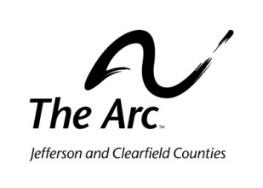            Benefiting individuals with Intellectual and Developmental Disabilities for 50 years!SYKESVILLE TOWN HALL            	  SUNDAY, April 10, 2022    	*Pre-Registration please see our Facebook Event or our Website www.jcarc.org  $20 registration fee to receive a t-shirt      Children 12 years of age and under can participate for free, please still register  First Name                                                   Last NameCity		E-mail address (please provide email address, thank you)Team Name (If applicable) Please check one	    Please check one     			        Male                               2 mile	          	    5 mile (runners only)                 Age               Female                            Stroll and Roll (short walk)  **Individuals within a team are eligible for top money collector prizes.I plan to participate in the 2 mile/5 mile Run or Walk for Someone Special.  All money I receive goes to the Arc of Jefferson and Clearfield Counties.  I hereby recognize and will assume all risks involved in the Run on behalf of the participant whose name appears on this registration form.* By signing this form, you understand and agree to be held responsible for any injuries.  The Committee members and volunteers cannot be held liable for any injuries received at or due to participation in the Run/Walk for Someone Special.Signature: _______________________________________________________________________			   Under 18, Parent or Guardian.  Over 18, Participant                                                                                                                                    Donation total Please fill out below before registrationCut here for Runners High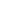 First Name                                                     Last NamePlease check one		Please check one     			        Male          Female	     2 mile	 5 mile (runners only)	      Age    Run Number (to be completed by committee member) _______________   Town ______________________INSTRUCTIONSComplete the registration form fully and legibly. Additional registration forms can be printed from www.jcarc.org.Obtain as many sponsors as possible explaining to them exactly what you are doing. “Running or Walking for Someone Special to raise money for The Arc’s programs for children and adults with special needs.” Fill in the amount of money they are willing to pledge and the amount you receive from them.3. Pre-registration must be completed by Friday, April 8th at midnight! (See www.jcarc.org or our Facebook Event)          a. Pre-registration must be received by Wed, April 6th.  This form along with the registration fee can be mailed to:Sarah Walker1023 Sunset Lake Rd.Rockton, PA 15856Register the day of the event: Bring this registration form to the “check-in” station the day of the Run along with the money collected.4. CHECKS SHOULD BE MADE PAYABLE TO “RUN/WALK FOR SOMEONE SPECIAL”.5. If you have any further questions please contact Pat 814-591-0949 or Bill at 814-591-6800 INFORMATIONReceipts for contributions are available upon request.  However, the payee’s check may serve as a receipt.  Advise your sponsor that his/her contribution is tax-deductible.Every measure will be established to ensure your safety.  First Aid personnel will be available. We expect each runner to obey the rules of the road.The Run will start at the SYKESVILLE TOWN HALL.  Registration begins at 1:30 P.M.  Please bring your completed forms and all money; it will be collected and recorded before the Walk/Run.  The Run begins at 3:00 P.M.  .A complete list of runners will be available from the Run Committee within three days of the event.Sponsor’s NameAmount PledgedAmount Collected ------------------------------------------------ TOTAL ---$ 